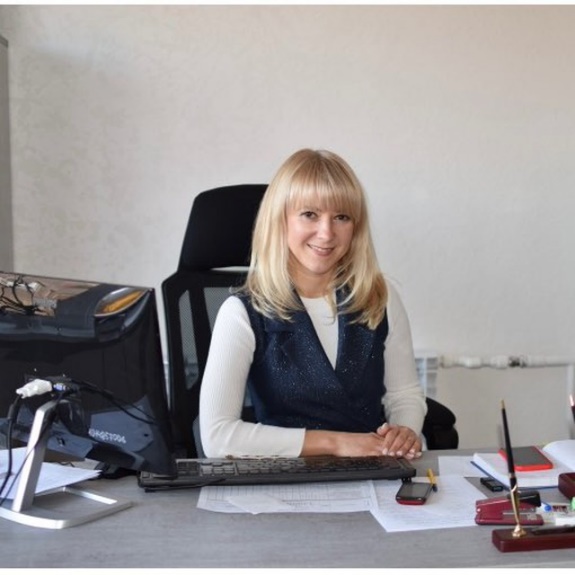 Прохоренко Леся Іванівна
головний науковий співробітник
доктор психологічних наук, професор
lesya-prohor@ukr.netORCID iD:  https://orcid.org/0000-0001-5037-0550Профіль вченого у Google Scholer:  https://scholar.google.com.ua/citations?hl=uk&user=iw9z-WIAAAAJСторінка науковця в Електронній бібліотеці Національної академії педагогічних наук України: https://lib.iitta.gov.ua/cgi/stats/report/authors/c8449e0e01f205157fe6ed328b6939a1/Науковий ступінь: доктор психологічних наукВчене звання: професорКоло наукових інтересів: порівняльні дослідження в системі освіти осіб з особливими освітніми потребами; спеціальна освіта; діяльність інклюзивно ресурсних центрів; спеціальна психологія; нейропсихологія; психологія травми.Публікації:МонографіїПрохоренко Л. І. Психологія саморегуляції школярів із затримкою психічного розвитку: Монографія / Леся Іванівна Прохоренко. – Чернівці: Букрек, 2016. – 464 с.Психологічний супровід родин, які виховують дітей з особливими потребами: контент-аналіз проблеми / колективна монографія «Концептуалізація системи сімейно-орієнтованого психолого-педагогічного супроводу родини, яка виховує дитину з особливими потребами». – Мелітополь: Люкс, 2019. – 419 с. (С. 10-23).Prokhorenko L. I., Kostenko T. M.  Рsychological support of families of children with special needs in the conditions of the COVID-19 pandemic / Pedagogical and psychological sciences: regularities and tendencies of development: Collective monograph. Riga, Latvia:  “Baltija Publishing”, 2020. 469 с : http://baltijapublishing.lv/omp/index.php/bp/catalog/book/94   4. Прохоренко Л.І. Психологія когнітивних порушень у дітей : монографія. Бориспіль : ФОП «Вигнан О.С.», 2023. 130 с.ПідручникиСак Т. В., Прохоренко Л. І. Математика. підготовчий клас : підручник для спеціальних загальноосвітніх навчальних закладів для дітей із затримкою психічного розвитку / Т. В. Сак, Л. І. Прохоренко. – Чернівці : Букрек, 2014. – 144 с.  Сак Т. В., Прохоренко Л. І. Математика. 1 клас : підручник для спеціальних загальноосвітніх навчальних закладів для дітей із затримкою психічного розвитку / Т. В. Сак, Л. І. Прохоренко. – Чернівці : Букрек, 2014. – 144 с.  Прохоренко, Л. І., Фесенко В.Г. Математика: Підручник для 2 кл. спец. загальноосвіт. навч. закл. для дітей із затримкою психічного розвитку / Л. І. Прохоренко, В. Г. Фесенко.  – Чернівці : Букрек, 2015. – 176 с.  Сак Т. В., Прохоренко Л. І. Зошит з математики для підготовчого класу : зошит з математики для підготовчого класу для спеціальних загальноосвітніх навчальних закладів для дітей із затримкою психічного розвитку / Т. В. Сак, Л. І. Прохоренко. – Чернівці : Букрек, 2015. – 66 с.  Сак Т. В., Прохоренко Л. І. Зошит з математики для 1 класу : зошит з математики для 1 класу для спеціальних загальноосвітніх навчальних закладів для дітей із затримкою психічного розвитку / Т. В. Сак, Л. І. Прохоренко. – Чернівці : Букрек, 2015. – 66 с. Прохоренко, Л. І., Фесенко В.Г. Математика: Підручник для 4 кл. спец. загальноосвіт. навч. закл. для дітей із затримкою психічного розвитку / Л. І. Прохоренко, В. Г. Фесенко. Чернівці : Букрек, 2016. – 176 с.  Прохоренко, Л. І., Фесенко В.Г. Зошит з математики для 2 класу : зошит з математики для 2 класу для спеціальних загальноосвітніх навчальних закладів для дітей із затримкою психічного розвитку / Л. І. Прохоренко, В. Г. Фесенко. – Чернівці : Букрек, 2015. – 72 с. Прохоренко, Л.І., Соколова Г.Б., Мельнікова Л.О. Математика: Підручник для 5 класу (F70) / Л.І. Прохоренко, Г.Б.Соколова, Л.І.Мельникова.  – Чернівці : Букрек, 2018 – 206 с.Математика : підруч. Для осіб з особливими освітніми потребами (F 70) 3 клас / Л.І. Прохоренко, В.Г.Фесенко, Г.Б.Соколова . – Харків : Вид-во «Ранок», 2021. – 112 с. : іл.Математика : підруч. Для осіб з особливими освітніми потребами (F 70) 4 клас / Л.І. Прохоренко, В.Г.Фесенко, Г.Б.Соколова . – Харків : Вид-во «Ранок», 2021. – 112 с. : іл.Навчально-методичні та навчальні посібники, програмиПрохоренко Л. І. Програма з корекційно-розвивальної роботи «Корекція розвитку» (корекція когнітивного розвитку) для підготовчого, 1-4 класів спеціальних загальноосвітніх навчальних закладів для дітей із затримкою психічного розвитку / Т. В. Сак, Л. І. Прохоренко. – Київ. : Інститут спеціальної педагогіки НАПН України, 2016. – URL: http://lib.iitta.gov.ua/705801/Сак, Т.В., Прохоренко, Л.І. (2016)  Програми з корекційно-розвиткової роботи для 5-9 класів спеціальних загальноосвітніх навчальних закладів для дітей із затримкою психічного розвитку «Корекція розвитку» [Навчальний матеріал]. URL: http://lib.iitta.gov.ua/705786/ Сак, Т.В. , Прохоренко, Л.І., Мельнікова, Л.О. (2016) Навчальні програми для 5-9 (10) класів спеціальних загальноосвітніх навчальних закладів для дітей із затримкою психічного розвитку «Інформатика» (6-9 класи) [Навчальний матеріал]. URL: http://lib.iitta.gov.ua/706055/Сак, Т.В., Прохоренко, Л.І., Ващенко, В.М. (2016) Навчальні програми для 5-9 (10) класів спеціальних загальноосвітніх навчальних закладів для дітей із затримкою психічного розвитку «Алгебра», «Геометрія» (8-9 класи) [Навчальний матеріал]. URL: http://lib.iitta.gov.ua/706053/Сак, Т.В., Прохоренко, Л.І., Ващенко, В.М. (2016) Навчальні програми для 5-9 (10) класів спеціальних загальноосвітніх навчальних закладів для дітей із затримкою психічного розвитку «Алгебра», «Геометрія» (7 клас) [Навчальний матеріал] URL: http://lib.iitta.gov.ua/706051/ Прохоренко Л.І. Навчальна програма «Математика» для 5-6 класів школи інтенсивної педагогічної корекції. – 2009. сайт МОН України URL: http://www.mon.gov.ua/education/ average/programs_zpr.  Прохоренко Л.І. Навчальна програма «Алгебра» для 7-9 класів школи інтенсивної педагогічної корекції. – 2009. сайт МОН України URL: http://www.mon.gov.ua/education/ average/programs_zpr. Прохоренко Л.І. Навчальна програма «Геометрія» для 7-9 класів школи інтенсивної педагогічної корекції. – 2009. сайт МОН України URL: http://www.mon.gov.ua/education/ average/programs_zpr. Прохоренко Л.І. Навчальна програма «Основи здоров’я» для 5-9 класів шкіл інтенсивної педагогічної корекції. – 2009. сайт МОН України URL: http://www.mon.gov.ua/education/ average/programs_zpr. Прохоренко Л.І., Шпакова В.С. Програми для загальноосвітніх навчальних закладів  нтенсивної  педагогічної  корекції   (математика – підготовчий-другий класи).  К.: Генеза, 2005. - С.46-67. URL: http://www.mon.gov.ua/educationСак Т.В., Прохоренко Л. І. Програма з корекційно-розвивальної роботи «Корекція розвитку» (корекція когнітивного розвитку) для підготовчого, 1-4 класів спеціальних загальноосвітніх навчальних закладів для дітей із затримкою психічного розвитку / Т. В. Сак, Л. І. Прохоренко. – Київ : Інститут спеціальної педагогіки НАПН України, 2018. – URL: http://lib.iitta.gov.ua/Прохоренко Л. І. Дитина із труднощами у навчанні / Л.І. Прохоренко. – Харків: Вид-во «Ранок», ВГ «Кенгуру», 2018. – 48 с. – (Інклюзивне навчання за нозологіями).Прохоренко Л.І., Бабяк О.О., Недозим І.В., Баташева Н.І. Бар’єри в навчанні та участі дітей з когнітивними порушеннями: особливості розвитку дітей із ЗПР, РАС, ГРДУ. / Л.І.Прохоренко, О.О.Бабяк, І.В.Недозим, Н.І.Баташева. ‒ Чернвці: «Букрек», 2018. – 31 с.Організаційно-методичні засади діяльності інклюзивно-ресурсних центрів : Навчально-методичний посібник /  М.А. Порошенко, М.В. Ярошук, А.А. Колупаєва, О.М. Таранченко, Л.І. Прохоренко, І.М. Гудим, О.Ф. Федоренко, Е.А. Данілавічюте, Ю.В. Рібцун, А.Ю. Мельник, О.В. Воробей, Г.О. Ярова,  Ю.В. Заруденко, М.О. Болкун, В.Є. Новосад, О.О. Макарук, Л.А. Самойленко. / за заг. ред. М.А. Порошенко. – Київ: 2018. – 252 с.Стандартизація навчання школярів з порушеннями когнітивного розвитку : навчально-методичний посібник / О.О. Бабяк, Н.І. Баташева, А.Л. Душка, Н.В. Недозим, О.В. Орлов, Л.І. Прохоренко // за ред. В.В. Засенко, Л.І. Прохоренко. – Київ : Наша друкарня, 2019. – 332 с.Програма розвитку дітей дошкільного віку із затримкою психічного розвитку від 3 до 7 років “Віконечко” / Т. В. Сак, Л. І. Прохоренко, Г. Б. Соколова; за заг. ред. д-ра психол. наук Л. І. Прохоренко. — Тернопіль : Мандрівець, 2019. – 312 с.Прохоренко Л.І., Орлов О.В. Програма з корекційно-розвивальної роботи для дітей з інтелектуальними труднощами легкого ступеня прояву (5-10 класи) «Корекція розвитку». 2022.(наказ МОН № 383 від 26.04.2022 р.)Навчання дітей з порушеннями когнітивного розвитку в умовах компетентнісного підходу : навчально-методичний посібник / Л.І. Прохоренко, О.О. Бабяк, Н.І. Баташева, А.Л. Душка, Н.І. Недозим, О.М. Омельченко,   О.В. Орлов  // за ред. В.В. Засенко, Л.І. Прохоренко. – Київ : Наша друкарня, 2020. – 352 с.Учні початкових класів із особливими освітніми потребами: навчання та супровід : навчально-методичний посібник/ Л. І. Прохоренко, О. О. Бабяк, В. В. Засенко, Н. А. Ярмола // за ред. В. В. Засенко, Л. І. Прохоренко. — Харків : вид-во «Ранок», 2020. — 160 с.Контрольний список сфер розвитку для діагностики та раннього втручання й корекції поведінки: навчально-методичний посібник / Тереза Сіансіоло, Леся Прохоренко // за ред.  Л. Прохоренко. – Київ : Наша друкарня, 2021. –106 с. Модельні навчальні програми «Математика»  для 5-6 спеціальних закладів загальної середньої освіти для дітей порушеннями інтелектуального розвитку (Прохоренко Л.І., Тороп К.С, Біневич І.В) (наказ МОН № 383 від 26.04.2022 р.)Статті у наукових періодичних виданнях інших держав, які включено до баз Scopus, Web of Science1.  Особливості класифікації об’єктів інформаційного поля дітьми із затримкою психічного розвитку [Електронний ресурс] / Л. І. Прохоренко, О. В. Романенко // Інформаційні технології і засоби навчання. - 2019. - Т. 74, № 6. - С. 266-277. - Режим доступу: http://nbuv.gov.ua/UJRN/ITZN_2019_74_6_22 (Web of Science)2. Zasenko Vіacheslav, Onufriieva Liana, Chaikovska Oksana, Prokhorenko Lesya, Sadova Myroslava. (2020). Ecocentric and anthropocentric settings as determinants of youth social maturity and eco-culture development. Volume 24 - Issue 6. Month:  April. Лондон: Hampstead Psychological Associates. Pages: 13079-13091. DOI: 10.37200/IJPR/V24I6/PR261274 (Scopus)3. Ihor Popovych, Olena Blynova, Oleksandr Savchuk, Vіacheslav Zasenko, Lesіa Prokhorenko. (2020). Еxpectations of a winning result in women’s handball team: comparison of different age groups / Journal of Physical Education and Sport ® (JPES), Vol.20 (5), Art 369, pp. 2709 - 2717, 2020 online ISSN: 2247 - 806X; p-ISSN: 2247 – 8051; ISSN - L = 2247 - 8051 (Scopus)4. Lytvynenko, O., Zlatova, L., Zasenko, V., Prokhorenko, L., & Lunov, V. (2020). Adaptive Potential of Young People as a Factor af Mental Health-Preserving. Journal of History Culture and Art Research, 9(3), 374-385. doi: http://dx.doi.org/10.7596/taksad.v9i3.2846 (Scopus)5. Lytvynenko, O., Zlatova, L., Zasenko, V., Prokhorenko, L., & Lunov, V. (2020). Adaptive Potential of Young People as a Factor af Mental Health-Preserving. Journal of History Culture and Art Research, 9(3), 374-385. doi: http://dx.doi.org/10.7596/taksad.v9i3.2846 (Scopus)6. Рrokhorenko, L., Popovych, I., Sokolova, H., Yarmola, N., & Forostian, O. (2021). Research on reflective-evaluative competence in pupils with intellectual disabilities. Amazonia Investiga, 10(46), 138-151. https://doi.org/10.34069/AI/2021.46.10.13 URI: http://eKhSUIR.kspu.edu/123456789/155577. Prokhorenko, L., Sokolova, H., Forostian, O., Kravets, Y., & Horbatiuk, O. (2022). Typology of competence characteristics of pupils with intellectual disabilities. Amazonia Investiga, 11(55), 172-181. https://amazoniainvestiga.info/index.php/amazonia/issue/view/56/Amazonia%20Investiga%20Vol%2011%20No%2055%20%282022%29   https://doi.org/10.34069/AI/2022.55.07.188. Prokhorenko, L. I. Giftedness as asynchronous development of children with special educational needs. Insight: the psychological dimensions of society, 2022, 8,  111-123. DOI: 10.32999/2663-970X/2022-8-8 http://insight.journal.kspu.edu/index.php/insight/issue/view/9/47Статті у наукових періодичних виданнях інших державЗасенко В.В., Прохоренко Л.І. Нова українська школа – стратегія розвитку освіти дітей з особливими потребами / В.Засенко, Л.Прохоренко // Nauka Edukacja Wychowanie I Praca. – Warszawa-Siedlce. – 2018. – С. 149-158.Zasenko V., Рrokhorenko L. Educational Development Priorities for People with Special Needs in Ukraine / V.Zasenko, L.Prokhorenko // Education: Modern Discourses. – 2018. № 1. – С. 161-167Viacheslav Zasenko, Lesia Prokhorenko. (2022). Dzieci o specjalnych potrzebach edukacyjnych. Edukacja w czasie pandemii. Annales Universitatis Mariae Curie-Skłodowska. Sectio J. Paedagogia-Psychologia”. Vol 35, No 1. 123-130. PDF (ENGLISH)  : Вітчизняне фахове видання категорії Б, що входять до наукометричних баз даних: Прохоренко Л.І., Бабяк О.О., Баташева Н.І. Психологічний супровід дітей з особливими освітніми потребами: стратегія реалізації. Вісник національної академії педагогічних наук України. том 2 № 1 (2020). режим доступу: http://visnyk.naps.gov.ua/index.php/journal/article/view/55Засенко В., Прохоренко Л. До проблеми реформування галузі освіти дітей з особливими потребами. Освіта осіб з особливими потребами : шляхи розбудови : зб. наук. праць  /  за ред. В.В. Засенка.  – К.: ТОВ «Наша друкарня», 2020. – Вип. 16. – С. 143-160.Прохоренко, Л.І., Орлов, О. В. (2021). Діти з особливими потребами в умовах кризових викликів: навчання і супровід Вісник НАПН України, 2 (3). ISSN 2707-305X : DOI: https://doi.org/10.37472/2707-305X-2021-3-2-17-11 : https://visnyk.naps.gov.ua/index.php/journal/article/view/190Прохоренко, Л. І. (2022). Наука — практиці: інститут спеціальної педагогіки і психології імені Миколи Ярмаченка НАПН України. Вісник Національної академії педагогічних наук України, 4(1). https://doi.org/10.37472/v.naes.2022.4110Прохоренко, Л. І. (2022). Наука і освіта в умовах війни: інститут спеціальної педагогіки і психології імені Миколи Ярмаченка НАПН України. Вісник Національної академії педагогічних наук України, 4(1). https://doi.org/10.37472/v.naes.2022.4133Прохоренко Л.І., Прохоренко Д.О. (2023). Проблеми та переваги дистанційного навчання дітей з порушеннями когнітивного розвитку, Матеріали VI International Scientific and Practical Conference «Modern ways of solving the problems of science in the world» (Warsaw, Poland, february 13 – 15). (С. 260-266). Warsaw, Poland. URL: https://eu-conf.com/wp-content/uploads/2023/02/MODERN-WAYS-OF-SOLVING-THE-PROBLEMS-OF-SCIENCE-IN-THE-WORLD.pdfПрохоренко Л.І., Баташева Н.І. Послуга раннього втручання в Україні: контент-аналіз проблеми. Освіта осіб з особливими потребами: шляхи розбудови: наук.-метод. зб. / за ред. Л. І. Прохоренко. Київ: ФОП «Симоненко О. І.», Вип. 21. С. 134-143.3. Прохоренко, Л., & Прохоренко, Д. (2023). Дистанційне навчання дітей з особливими потребами: створення моделі. Освіта осіб з особливими потребами: шляхи розбудови., 1(22), 87-102. https://doi.org/10.33189/epsn.v1i22.2224. Прохоренко, Л., Стойка, В., & Йовдій, В. (2023). Інклюзивно-ресурсні центри в умовах війни: окремі питання освіти дітей з особливими потребами. Освіта осіб з особливими потребами: шляхи розбудови., 2(23), 115-130. https://doi.org/10.33189/epsn.v2i23.2345. Прохоренко, Л. (2023). Спеціальна психологія в незалежній Україні: розвиток та перспективи. Особлива дитина: навчання і виховання, 110(2), 7-23. https://doi.org/10.33189/ectu.v110i2.135